 The Essex County Council (Maldon District) (Prohibition of Waiting, Loading and Stopping) and (On-Street Parking Places) (Civil Enforcement Area) (Amendment No.12) Order 2023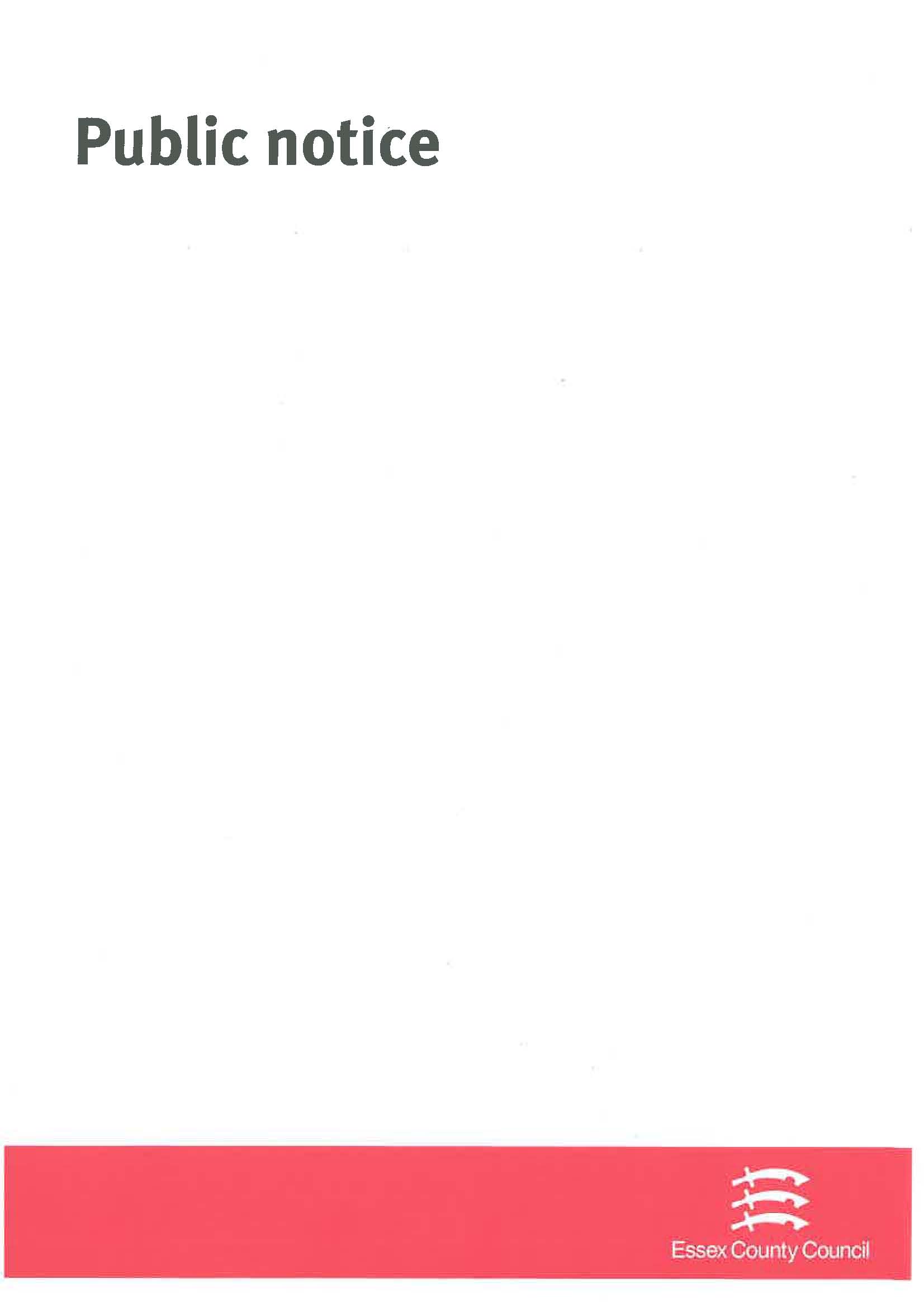 Notice is hereby given that the Essex County Council has made the above Order under sections 1(1), 2(1) to (3), 3(2), 4(1), 4(2), 32(1), 35(1),45, 46, 49, 53 and Parts III and IV of Schedule 9 of the Road Traffic Regulation Act 1984 (as amended)Effect of the order: To Remove: ‘Disabled Badge Holders Only Bay’ on the following length of road, Burnham-on-Crouch, in the District of Maldon.This Order will be incorporated into ‘The Essex County Council (Maldon District) (Prohibition of Waiting, Loading and Stopping) and (On-Street Parking Places) (Civil Enforcement Area) Consolidation Order 2019’ by substituting map tile: TQ945 955 Revision 0 to Revision 1Date of operation: The Order will come into operation on 24 February 2023Further details: If you need to view a hard copy of these documents, please call (or text) 07786125874 to arrange a suitable time to inspect the documents quoting the below reference number. Documents can be made available for inspection 8.30am-5.30pm Mon-Thurs and 8.30am-5pm on Friday at Essex County Council, County Hall E block main reception, Market Road, Chelmsford, if so required. Alternatively, documents can be posted to you upon request. Application to the high court: Anyone who wishes to question the validity of the Order of any provision contained in it on the grounds that it is not within the powers conferred by the Road Traffic Regulation Act 1984 (as amended) or on the grounds that any requirement of the Act, or any instrument made under it, has not been complied with in relation to the Order, may within six weeks from the date of the making of the Order apply to the High Court for this purpose.Date: 23 February 2023County Hall,		Essex County CouncilChelmsford		Network AssuranceRoadDescription6 Coronation Road NORTH SIDE From a point approximately 1.6 metres southwest of the boundary of property numbers 6 and 8 Coronation Road northeast for a distance of approximately 6.5 metres.